社團法人新竹市殘障運動發展協會◎110年度輪椅多元球類運動體驗營開始報名囖~！輪椅多元球類運動體驗營是以輪椅球類運動方式開辦實施，進而讓更多的身心障礙朋友參與到身障運動中來，跳脫心理障礙及肢體限制找到適合自己的運動項目，增強自我復健頻率，豐富自我價值，達到「行無礙，心有愛」的精神。活動名稱：110年度輪椅多元球類運動體驗營活動時間：5/8~6/27每週六、日上午9:00~12:00，歡迎會員朋友參與運動活動地點：景觀大道網球場報名方式：即日起開始報名~煩請會員朋友於4/20日前填寫報名表逕送本會會館/傳真：5613323活動辦理日，本會皆提供午餐便當乙份，以報名人數為準(會員不收取報名費)。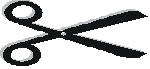 110年度輪椅多元球類運動體驗營報名表以上若有任何問題請洽：03-5613382  Fax:03-5613323  0921-379948       屈熠婷Mail：lin.ab@msa.hinet.net劃撥帳號：18922935 會館：新竹市西大路135巷17弄1號姓      名性 別出生年月日出生年月日身分證字號電 話電 話緊急聯絡人居住住址居住住址年齡層□12歲以下 □13-22歲 □23-64歲 □65歲以上□12歲以下 □13-22歲 □23-64歲 □65歲以上□12歲以下 □13-22歲 □23-64歲 □65歲以上□12歲以下 □13-22歲 □23-64歲 □65歲以上□12歲以下 □13-22歲 □23-64歲 □65歲以上□12歲以下 □13-22歲 □23-64歲 □65歲以上勾選活動參與日期：□ 5/8 □ 5/9 □ 5/15 □ 5/16 □ 5/22 □5/23 □ 5/29□5/30□ 6/5 □ 6/6 □ 6/12 □ 6/13 □ 6/19 □ 6/20 □ 6/26□ 6/27備註：煩請會員朋友提前勾選參與活動之日期，以利彙整人數（訂午餐便當），謝謝。活動承辦人：熠婷 03-5613382 勾選活動參與日期：□ 5/8 □ 5/9 □ 5/15 □ 5/16 □ 5/22 □5/23 □ 5/29□5/30□ 6/5 □ 6/6 □ 6/12 □ 6/13 □ 6/19 □ 6/20 □ 6/26□ 6/27備註：煩請會員朋友提前勾選參與活動之日期，以利彙整人數（訂午餐便當），謝謝。活動承辦人：熠婷 03-5613382 勾選活動參與日期：□ 5/8 □ 5/9 □ 5/15 □ 5/16 □ 5/22 □5/23 □ 5/29□5/30□ 6/5 □ 6/6 □ 6/12 □ 6/13 □ 6/19 □ 6/20 □ 6/26□ 6/27備註：煩請會員朋友提前勾選參與活動之日期，以利彙整人數（訂午餐便當），謝謝。活動承辦人：熠婷 03-5613382 勾選活動參與日期：□ 5/8 □ 5/9 □ 5/15 □ 5/16 □ 5/22 □5/23 □ 5/29□5/30□ 6/5 □ 6/6 □ 6/12 □ 6/13 □ 6/19 □ 6/20 □ 6/26□ 6/27備註：煩請會員朋友提前勾選參與活動之日期，以利彙整人數（訂午餐便當），謝謝。活動承辦人：熠婷 03-5613382 勾選活動參與日期：□ 5/8 □ 5/9 □ 5/15 □ 5/16 □ 5/22 □5/23 □ 5/29□5/30□ 6/5 □ 6/6 □ 6/12 □ 6/13 □ 6/19 □ 6/20 □ 6/26□ 6/27備註：煩請會員朋友提前勾選參與活動之日期，以利彙整人數（訂午餐便當），謝謝。活動承辦人：熠婷 03-5613382 勾選活動參與日期：□ 5/8 □ 5/9 □ 5/15 □ 5/16 □ 5/22 □5/23 □ 5/29□5/30□ 6/5 □ 6/6 □ 6/12 □ 6/13 □ 6/19 □ 6/20 □ 6/26□ 6/27備註：煩請會員朋友提前勾選參與活動之日期，以利彙整人數（訂午餐便當），謝謝。活動承辦人：熠婷 03-5613382 勾選活動參與日期：□ 5/8 □ 5/9 □ 5/15 □ 5/16 □ 5/22 □5/23 □ 5/29□5/30□ 6/5 □ 6/6 □ 6/12 □ 6/13 □ 6/19 □ 6/20 □ 6/26□ 6/27備註：煩請會員朋友提前勾選參與活動之日期，以利彙整人數（訂午餐便當），謝謝。活動承辦人：熠婷 03-5613382 